WORKBOOKTASK 4PostcardName:______________________________________________Class:_______________________________________________Teacher:_____________________________________________Spoken English:Mining:STEP 1: Answer questions postcard 1STEP 6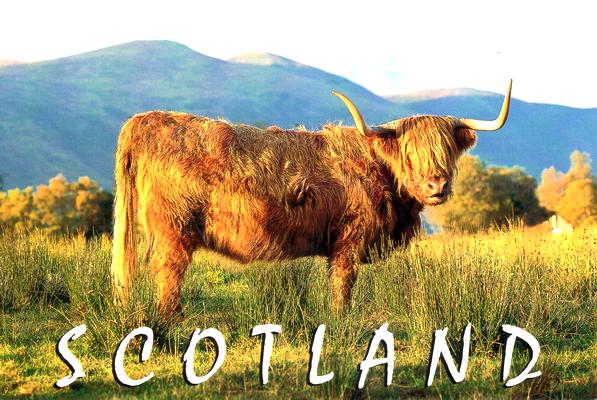 STEP 7/13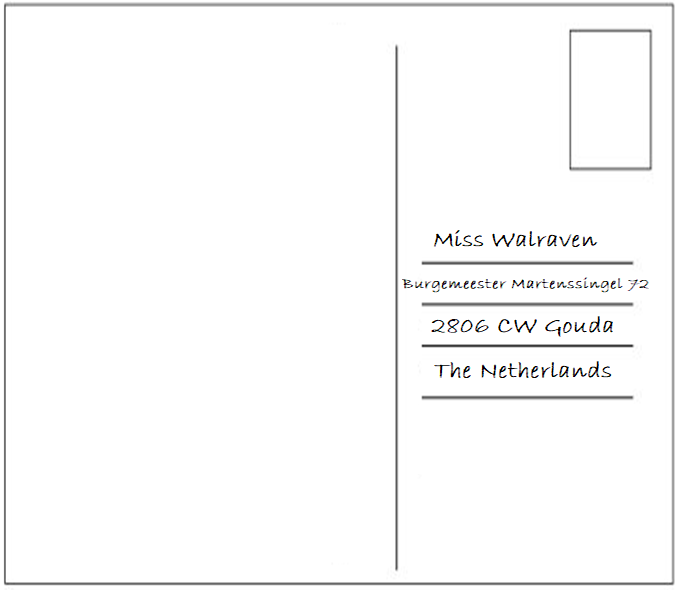 STEP 14STEP 15STEP 18 / STEP 19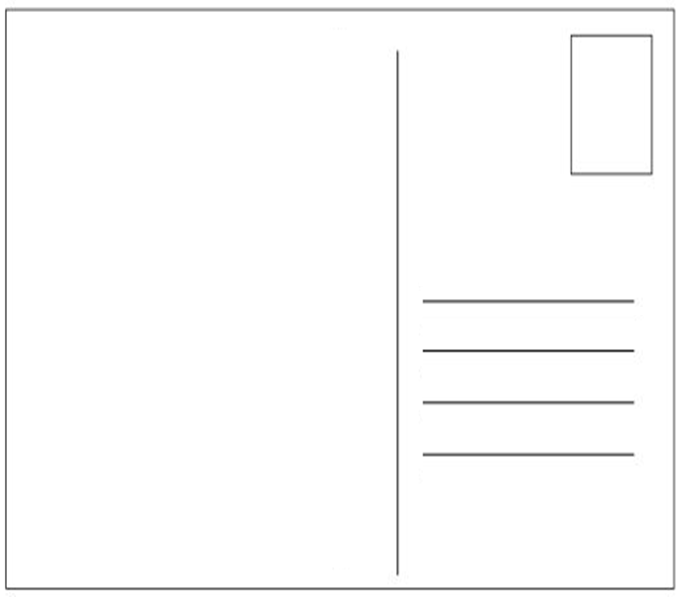 STEP 22ChecklistI have translated all the words in my workbook.I have answered the questions for all three postcards.I have written postcard A in my workbook.I have asked and received feedback from my teacher on postcard A.I have written a sentence with the grammar.Postcard A and B are between 40 and 70 words each (address doesn’t count).I wrote down the address on postcard B.I have written about a-f in postcard B.I have done all the vocab checks I could do so far.I have used 10 words from the word list in my produce phase I and II.If you checked all the boxes, go to step 23 on the website.STEP 23EnglishDutchDutchDutchEnglishEnglishDutchDutch(to) seediddid(to) goboughtbought(to) staysleptslept(to) walkswamswam(to) cycleflewflew(to) dodrovedrove(to) buywrotewrote(to) wishateate(to) sleepmetmet(to) swimhadhad(to) watchsawsaw(to) flycamecame(to) drivegavegave(to) likeleftleft(to) writethoughtthought(to) eatyesterdayyesterday(to) meettodaytoday(to) saytomorrowtomorrow(to) comemorningmorning(to) givesoonsoon(to) leavebeautifulbeautiful(to) thinkamazingamazing(to) enjoywonderfulwonderfulsawwithwithwentthroughthroughEnglishDutchDutchDutchEnglish          + list          DutchEnglish          + list          DutchEnglish          + list          DutchEnglish          + list          Dutchholiday(to) read(to) readpresent(to) sit(to) sittime(to) speak(to) speakwhale(to) spend(to) spendbridgesatsatviewspentspenttripspokespokesightseeingsunscreen  sunscreen  turtleswimming trunks  swimming trunks  afraidswimsuit  swimsuit  byelake lake dearwaterfall waterfall planemountain mountain boatisland island shipcavecaveAmericacountryside countryside United Kingdompost office post office EnglandchurchchurchAustralialuggageluggagebikeguidebookguidebookcargloves  gloves  tickethelicopter helicopter souvenirmotorbikemotorbikeScotlandcoachcoachtrainadventurous adventurous 1. Who wrote the postcard?2. Where is the writer of the postcard?3. Does the writer like his vacation?STEP 2: Answer questions postcard 24. How does Ayse start her postcard?5. How does Ayse end her postcard?6. How does Ayse say where she is staying?7. About which things does Ayse write?STEP 3: Answer questions postcard 3 8. How does John Say that he like his holiday?9. What did John do yesterday?10. What is John going to do tomorrow?Teacher feedback – DON’T WRITE HERE!!!Grammar NotesSentenceTeacher feedback – DON’T WRITE HERE!!!